Пояснительная записка Нормативная базаУчебный план МБОУ «Шеинская СОШ имени Героя РФ Ворновского Ю.В.» на 2022 – 2023 учебный год сформирован в соответствии с:Нормативно-правовыми документами федерального уровня:Федеральным Законом от 29.12.2012 № 273-ФЗ «Об образовании в Российской Федерации»; Федеральным государственным образовательным стандартом начального общего образования, утвержденным приказом Министерства образования и науки Российской Федерации от 06.10.2009 № 373 (далее – ФГОС начального общего образования);Федеральным государственным образовательным стандартом начального общего образования, утвержденным приказом Министерства просвещения Российской Федерации от 31.05.2021 № 286 «Об утверждении федерального государственного образовательного стандарта начального общего образования»Федеральным государственным образовательным стандартом основного общего образования, утвержденным приказом Министерства образования и науки Российской Федерации от 17.12.2010 № 1897 (далее – ФГОС основного общего образования) (для V-IX классов образовательных организаций);Федеральным государственным образовательным стандартом основного общего образования, утвержденным приказом Министерства образования и науки Российской Федерации от 31.05.2021 N 287 (для V-IX классов образовательных организаций);Федеральным государственным образовательным стандартом среднего (полного) общего образования, утвержденным приказом Министерства образования и науки Российской Федерации от 17.05.2012 № 413 (далее – ФГОС среднего общего образования) (для X – ХI) классов образовательных организаций);Постановление Главного государственного санитарного врача РФ от 30.06.2020 № 16 (ред. от 02.12.2020) «Об утверждении санитарно-эпидемиологических правил СП 3.1/2.4.3598-20 "Санитарно-эпидемиологические требования к устройству, содержанию и организации работы образовательных организаций и других объектов социальной инфраструктуры для детей и молодежи в условиях распространения новой коронавирусной инфекции (COVID-19)"» (до 1 января 2022 года);Санитарные правила СП 2.4.3648-20 «Санитарно-эпидемиологические требования к организациям воспитания и обучения, отдыха и оздоровления детей и молодежи», утвержденных постановлением Главного государственного санитарного врача Российской Федерации от 28.09.2020 № 28;Санитарные правила и нормы СанПиН 1.2.3685-21 «Гигиенические нормативы и требования к обеспечению безопасности и (или) безвредности для человека факторов среды обитания», утвержденных постановлением Главного государственного санитарного врача Российской Федерации от 28.01.2021 № 2;Приказом Министерства образования и науки Российской Федерации от 9.06.2016 № 699 «Об утверждении перечня организаций, осуществляющих издание учебных пособий, которые допускаются к использованию в образовательном процессе в имеющих государственную аккредитацию и реализующих образовательные программы общего образования образовательных учреждениях» (с изменениями);Федеральным перечнем учебников, допущенных к использованию при реализации имеющих государственную аккредитацию образовательных программ начального общего, основного общего, среднего общего образования организациями, осуществляющими образовательную деятельность, утвержденного приказом Минпросвещения России от 20.05.2020 №254;Письмом МОиН РФ от 04.03.2010 № 03-413 «О методических рекомендациях по реализации элективных курсов»;Порядком организации и осуществления образовательной деятельности по основным общеобразовательным программам – образовательным программам начального общего, основного общего и среднего общего образования, утвержденным приказом Министерства просвещения Российской Федерации от 22.03.2021 № 115;Приказом Министерства образования и науки Российской Федерации от 22.12.2014 № 1601 «О продолжительности рабочего времени (нормах часов педагогической работы за ставку заработной платы) педагогических работников и о порядке определения учебной нагрузки педагогических работников, оговариваемой в трудовом договоре».Нормативно-правовыми документами регионального уровня:Письмо Министерства образования белгородской области от 16.05.2022 г. № 17-09/14/1714 «О формировании календарного учебного графика общеобразовательных организаций области в 2022/2023 учебном году»;Инструктивно-методические письма областного государственного автономного образовательного учреждения дополнительного профессионального образования «Белгородский институт развития образования» (ОГАОУ ДПО «БелИРО») «О преподавании учебных предметов»Режим работы общеобразовательной организацииПонедельник – пятница: с 8.30 часов до 17.00 часов.В воскресенье и праздничные дни (установленные законодательством Российской Федерации) образовательное учреждение не работает.Продолжительность учебного годаДата начала учебного года – 1 сентября 2022 годаДата окончания учебного года – 31 мая 2023 годаТребования к объему домашних заданийОбъем домашних заданий (по всем предметам) должен быть таким, чтобы затраты времени на его выполнение не превышали (в астрономических часах): в 1-х классах-1 ч, во 2 - 3 классах - 1,5 ч, в 4 - 5 классах - 2 ч, в 6 - 8 классах - 2,5 ч, в 9 - 11 классах - до 3,5 ч. 1.8. Организация текущего и промежуточного контроляТекущий контроль осуществляется во 2-11-х классах по всем предметам учебного плана и предусматривает пятибалльное оценивание уровня знаний по предмету. Текущие оценки ежедневно заносятся в электронный журнал.Виды и формы текущего контроля:Устные: –устный ответ на поставленный вопрос; –развернутый ответ по заданной теме;устное сообщение по избранной теме; –декламация стихов и т. п. Письменные: –письменное выполнение тренировочных упражнений;–написание диктанта, изложения, сочинения; –выполнение самостоятельной работы, письменной проверочной работы, контрольной работы, тестов.Выполнение заданий с использованием информационно-коммуникационных технологий:–компьютерное тестирование–выполнение интерактивных заданий.Периодичность текущего контроля определяется учителем в соответствии с образовательной программой предметов, курсов, графиком контрольных работ. Отметка за устный ответ выставляется в ходе урока и заносится в электронный журнал и дневник обучающегося. Отметка за письменную работу заносится учителем в электронный журнал в соответствии с нормативами проверки письменных и контрольных работ. Не допускается выставление неудовлетворительных отметок обучающимся сразу после пропуска занятий по уважительной причине.Промежуточная (годовая) аттестация в  5-8 классах проводится по следующим учебным предметам и в следующей форме:. Годовой учебный план для 5 классов, ФГОС ООО 20213.3. Недельный учебный план для 5 классов, ФГОС ООО 2021Особенности учебного плана для 5 классов ФГОС ООО 2021 Изучение учебного курса «Основы безопасности жизнедеятельности» в 5 классе реализуется в рамках отдельного учебного предмета.Занятия по предметной области ОДНКНР в 5 классе реализуется в рамках отдельного учебного предмета учебного плана;Изучение  предмета «Математика» в 5 классе реализуется в рамках отдельного учебного предмета.Часть учебного плана, формируемая участниками образовательных отношенийЗа счет часов части, формируемой участниками образовательных отношений, организовано изучение учебных предметов «Основы духовно-нравственной культуры народов России» в 5 классе – 1 час; «Основы безопасности жизнедеятельности» - 1час; «Математика» - 1 час.№класспредметформа15,6,8математикаконтрольная работа25,6,7,8русский языкдиктант с грамматическим заданием37музыкатест48изобразительное искусство, технологияТестированиеЗащита проектовПредметные областиУчебные предметыКоличество часов в годКоличество часов в годКоличество часов в годКоличество часов в годКоличество часов в годВсегоПредметные областиУчебные предметы5 класс6 класс7 класс8класс9классВсегоОбязательная частьОбязательная частьОбязательная частьОбязательная частьОбязательная частьОбязательная частьОбязательная частьОбязательная частьРусский язык и литератураРусский язык170204136136102748Русский язык и литератураЛитература1021026868102442Иностранные языкиИностранный язык (англ.)102102102102102510Математикаи информатикаМатематика170170340Математикаи информатикаАлгебра--102102102306Математикаи информатикаГеометрия--6810268238Математикаи информатикаВероятность и статистика--343434102Математикаи информатикаИнформатика--343434102Общественно- научные предметыИстория6868686868340Общественно- научные предметыОбществознание-34343434136Общественно- научные предметыГеография3434686868272Естественнонаучные предметыФизика--6868102238Естественнонаучные предметыХимия---6868136Естественнонаучные предметыБиология3434346868238ИскусствоМузыка343434102ИскусствоИзобразительное искусство343434102ТехнологияТехнология68686834238Физическая культура и основыОсновыбезопасности---343468безопасностижизнедеятельностижизнедеятельностибезопасностижизнедеятельностиФизическаякультура6868686868340Итого:8849521020105410884998Часть, формируемая участниками образовательных отношений при пятидневной учебной неделев 5- 8 классах и при шестидневной неделе в 9 классахЧасть, формируемая участниками образовательных отношений при пятидневной учебной неделев 5- 8 классах и при шестидневной неделе в 9 классахЧасть, формируемая участниками образовательных отношений при пятидневной учебной неделев 5- 8 классах и при шестидневной неделе в 9 классахЧасть, формируемая участниками образовательных отношений при пятидневной учебной неделев 5- 8 классах и при шестидневной неделе в 9 классахЧасть, формируемая участниками образовательных отношений при пятидневной учебной неделев 5- 8 классах и при шестидневной неделе в 9 классахЧасть, формируемая участниками образовательных отношений при пятидневной учебной неделев 5- 8 классах и при шестидневной неделе в 9 классахЧасть, формируемая участниками образовательных отношений при пятидневной учебной неделев 5- 8 классах и при шестидневной неделе в 9 классахЧасть, формируемая участниками образовательных отношений при пятидневной учебной неделев 5- 8 классах и при шестидневной неделе в 9 классахОсновы духовно- нравственной культурынародов РоссииОсновы духовно- нравственной культурынародов России34-34Физическая культура и основыбезопасностижизнедеятельностиОсновыбезопасностижизнедеятельности343434102Математикаи информатикаМатематика343468Математикаи информатикаАлгебра343434102Математикаи информатикаГеометрия3434Максимально допустимая недельнаянагрузка при пятидневной учебной неделеМаксимально допустимая недельнаянагрузка при пятидневной учебной неделе98610201088112211225338Предметные областиУчебные предметыУчебные предметыКоличество часов в годКоличество часов в годКоличество часов в годКоличество часов в годКоличество часов в годКоличество часов в годКоличество часов в годКоличество часов в годКоличество часов в годКоличество часов в годВсегоПредметные областиУчебные предметыУчебные предметы5класс5класс6класс6класс7класс7класс8класс8класс9класс9классВсегоОбязательная частьОбязательная частьОбязательная частьОбязательная частьОбязательная частьОбязательная частьОбязательная частьОбязательная частьОбязательная частьОбязательная частьОбязательная частьОбязательная частьОбязательная частьОбязательная частьРусский язык и литератураРусский язык55664444332222Русский язык и литератураЛитература33332222331313Иностранные языкиИностранный язык (англ.)33333333331515Математикаи информатикаМатематика5555--1010Математикаи информатикаАлгебра----33333399Математикаи информатикаГеометрия----22222266Математикаи информатикаВероятность и статистика11111133Математикаи информатикаИнформатика----11111133Общественно- научные предметыИстория22222222221010Общественно- научные предметыОбществознание--1111111144Общественно- научные предметыГеография111122222288Естественнонаучные предметыФизика----22223377Естественнонаучные предметыХимия222244Естественнонаучные предметыБиология111111222277ИскусствоИскусствоМузыка1113ИскусствоИскусствоИзобразительноеискусство1113ТехнологияТехнологияТехнология222118Физическая культураи основыбезопасностижизнедеятельностиФизическая культураи основыбезопасностижизнедеятельностиОсновыбезопасностижизнедеятельности112Физическая культураи основыбезопасностижизнедеятельностиФизическая культураи основыбезопасностижизнедеятельностиФизическаякультура2222210Итого:2628303132147Часть, формируемая участниками образовательных отношений при пятидневной учебнойнеделе в 5- 9 классахЧасть, формируемая участниками образовательных отношений при пятидневной учебнойнеделе в 5- 9 классахЧасть, формируемая участниками образовательных отношений при пятидневной учебнойнеделе в 5- 9 классахЧасть, формируемая участниками образовательных отношений при пятидневной учебнойнеделе в 5- 9 классахЧасть, формируемая участниками образовательных отношений при пятидневной учебнойнеделе в 5- 9 классахЧасть, формируемая участниками образовательных отношений при пятидневной учебнойнеделе в 5- 9 классахЧасть, формируемая участниками образовательных отношений при пятидневной учебнойнеделе в 5- 9 классахЧасть, формируемая участниками образовательных отношений при пятидневной учебнойнеделе в 5- 9 классахЧасть, формируемая участниками образовательных отношений при пятидневной учебнойнеделе в 5- 9 классахОсновы духовно- нравственнойкультуры народов РоссииОсновы духовно- нравственнойкультуры народов РоссииОсновы духовно- нравственнойкультуры народов России1--1Математикаи информатикаМатематикаи информатикаИнформатика1113Русский язык и литератураРусский язык и литератураРодной язык111112Максимально допустимая недельнаянагрузка при пятидневной учебной неделеМаксимально допустимая недельнаянагрузка при пятидневной учебной неделеМаксимально допустимая недельнаянагрузка при пятидневной учебной неделе2930323333157Внеурочная деятельностьВнеурочная деятельностьВнеурочная деятельностьВнеурочная деятельностьВнеурочная деятельностьВнеурочная деятельностьВнеурочная деятельностьВнеурочная деятельностьВнеурочная деятельностьОбщеинтеллектуальное направлениеНаглядная геометрияНаглядная геометрия1Общеинтеллектуальное направлениеИнформатика Информатика 1Общеинтеллектуальное направлениеФункциональная грамотностьФункциональная грамотность1Социальное направлениеЮные аграрииЮные аграрии1Социальное направлениеМир лекарственных растенийМир лекарственных растений1Духовно-нравственное направлениеРазговор о важномРазговор о важном1Спортивно – оздоровительное направлениеВолейболВолейбол1Спортивно – оздоровительное направлениеКлуб  ЮИД «Школа безопасности»Клуб  ЮИД «Школа безопасности»1Итого8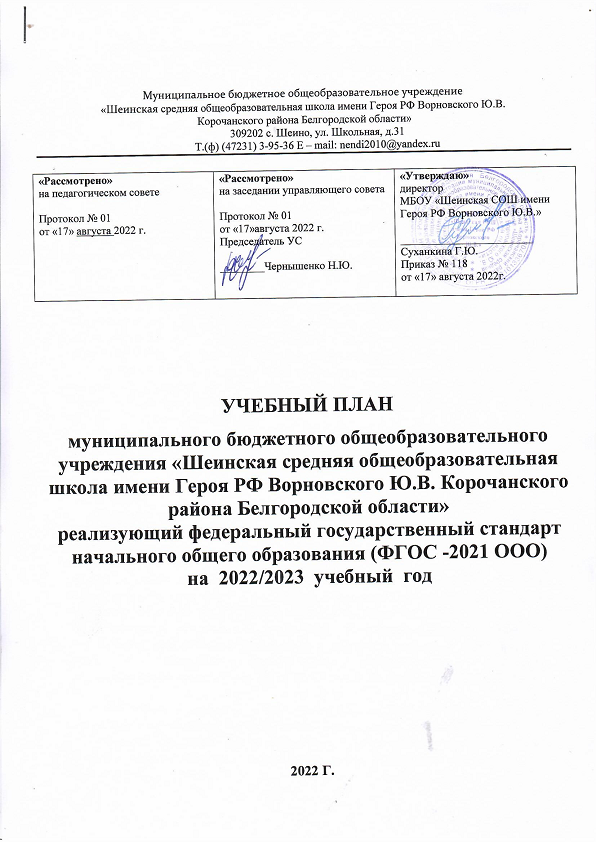 